Министерство образования и науки Самарской областиПоволжское управлениеГБОУ СОШ пос. ЧерновскийПРОГРАММАV ОТКРЫТОЙ НАУЧНО-ПРАКТИЧЕСКОЙ КОНФЕРЕНЦИИ«ЮНЫЕ ДАРОВАНИЯ ЗЕМЛИ САМАРСКОЙ»ПОСВЯЩАЕТСЯ 180-ЛЕТИЮ СО ДНЯ РОЖДЕНИЯ Д.И. МЕНДЕЛЕЕВА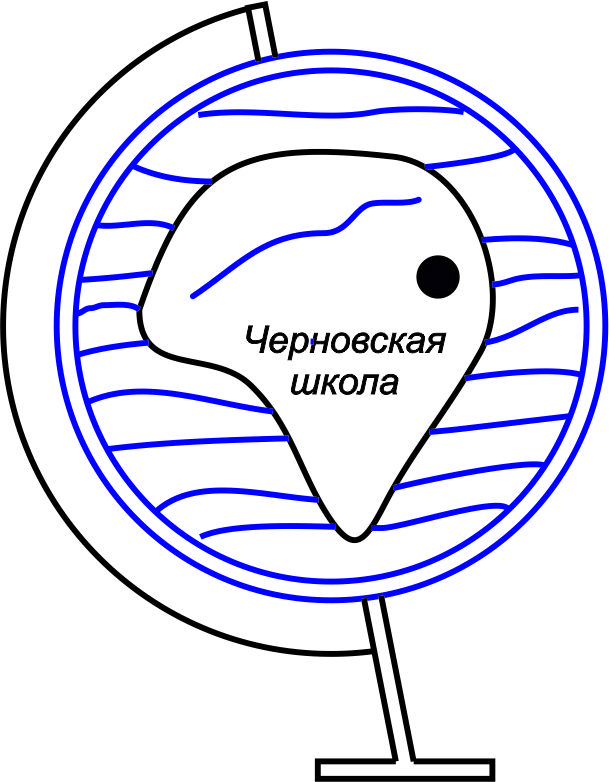 пос. Черновский19 февраля 2014 годаУчредители конференции:Поволжское управление Министерства образования и науки Самарской областиСамарская государственная сельскохозяйственная академияСамарская академия государственного и муниципального управленияХимико-технологический факультет СамГТУМедицинский институт «РЕАВИЗ»ГБОУ СОШ пос. ЧерновскийОргкомитет конференции:Председатель:Шиндин Игорь Павлович – директор ГБОУ СОШ пос. ЧерновскийЗаместитель председателя:Шелашникова Надежда Борисовна – учитель истории и обществознания ГБОУ СОШ пос. ЧерновскийЧлены оргкомитета:Леонов Михаил Михайлович – декан юридического факультета САГМУ, доктор исторических наук;Моисеев Игорь Константинович – председатель Самарского отделения «Российского химического общества имени Д.И. Менделеева, профессор кафедры «Органическая химия» СамГТУ, доктор химических наук;Сазонова Светлана Николаевна – руководитель Поволжского управления МОиН СО, кандидат педагогических наук;Троц Наталия Михайловна – доцент СГСХА, кандидат биологических наук.Супильников Алексей Александрович – первый проректор по научной деятельности медицинского института «РЕАВИЗ», кандидат медицинских наук, доцент.Регламент работы:9.00 – 10.00		Заезд и регистрация участников (холл школы). Кофе – брейк.10.00 – 10.30		Торжественное открытие конференции.10.30 – 13.30		Работа секций.12.00 – 14.00		Обед (столовая школы).14.00 – 14.30		Подведение итогов конференции и награждение победителей.14.30 – 15.00		Отъезд участников.Секция «Гуманитарные науки» (1-4 классы)Руководитель: Дворянинова Ирина Витальевна – учитель начальных классов1 группа (литература, культурология)Жюри: 1. Моисеева Т.П. – учитель русского языка и литературы ГБОУ СОШ с. Курумоч             2. Сорокина Ж.А. – библиотекарь ГБОУ СОШ  пос. Чёрновский             3. Ермохина С.И. -  учитель русского языка и литературы ГБОУ СОШ с. ЧерноречьеСекция «Естественно - научные дисциплины» (1-4 классы)Руководитель: Новикова Нина Петровна – учитель начальных классов1 группа (1 - 2 классы)Жюри: 1. Григорьева Ю.В. – преподаватель кафедры гистологии и эмбриологии СамГМУ, кандидат медицинских наук. 2.Рожнова А.Ф. – учитель математики ГБОУ СОШ пос. Чёрновский 3.Сайдаков А.А. - учитель физкультуры ГБОУ СОШ пос. Чёрновский3 группа (3-4 классы)Руководитель: Ростова Галина Сергеевна – учитель начальных классовЖюри:1. Швечихина Ю.В. – специалист по УМР биологического факультета СамГУ            2. Костина Д.А. – ассистент кафедры биохимии, биотехнологии и биоинженерии СамГУ            3. Спиридонова Т.И.- учитель технологии и изо ГБОУ СОШ пос. ЧёрновскийСекция «История, краеведение, обществознание»Руководитель: Балакина Татьяна Ивановна – учитель истории и обществознания1 группа  (история, краеведение - 6-7 классы)Жюри:   1.Леонов М.М. – декан юридического факультета САГМУ, доктор исторических наук, профессор.2.Бакшутова Е.В. – доцент кафедры социальной психологии  ПГСГА, кандидат психологических наук.3.Касьянова О.Н. – учитель истории и обществознания ГБОУ СОШ с. Черноречье.Секция «Литература и языкознание»Руководитель: Фёдорова Антонина Николаевна – учитель русского языка и литературы1 группа (5 -7 классы)Жюри:  1. Гарбузинская Ю. Р., преподаватель русской и зарубежной литературы, кандидат филологических наук.2. Минеева З.Е., учитель русского языка и литературы ГБОУ СОШ пос. Чёрновский3. Зыкина Н.Н. – учитель русского языка и литературы ГБОУ СОШ №1 п.г.т. СтройкерамикаСекция «Английский язык»Руководитель: Серова Надежда Александровна – учитель английского языкаЖюри:   1.Плотницкий Ю.Е. – доцент юридического факультета САГМУ, кандидат филологических наук2. Мельник Н.К. – учитель английского языка ГБОУ СОШ №1 п.г.т. Стройкерамика3. Краснова А.А. – учитель английского языка ГБОУ СОШ с ЧерноречьеСекция «Физика,  математика,  информатика»Руководитель: Кистина Елена Михайловна – учитель начальных классов1 группа (5 -7 классы)Жюри: 1. Благих Д.В. – магистрант кафедры математического моделирования в механике              2. Рудман Р.М. – старший преподаватель кафедры алгебры и геометрии СамГУ              3. Репин А.Е. – старший научный сотрудник ООО «Энерготелеком».Секция «Химия, биология, экология»Руководитель: Карнаухова Марина Викторовна - учитель химии и биологии1 группа (5 -7 классы)Жюри: 1. Павлова О.Н. – доцент кафедры ЕНД медицинского института «РЕАВИЗ», кандидат биологических наук2. Моисеев И.К. – профессор кафедры органической химии СамГТУ, доктор химических наук3. Иванова Н.В. – доцент САГМУ, кандидат биологических наук.Дмитрий Иванович Менделеев (1834-1907) – великий русский ученый-энциклопедист, химик, физик, технолог, геолог и даже метеоролог. Д. И. Менделеев родился в Сибири, в Тобольске, и был семнадцатым ребенком в большой семье. Он был дважды женат, у него было трое сыновей и две дочери. Его дочь Люба была замужем за великим русским поэтом А. Блоком, а сестра Менделеева Ольга - за Н. В. Басаргиным, одним из декабристов.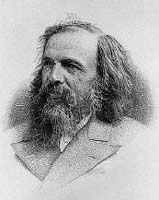 Менделеев обладал удивительно ясным химическим мышлением, он всегда ясно представлял конечные цели своей творческой работы: предвидение и пользу. Он писал: «Ближайший предмет химии составляет изучение однородных веществ, из сложения которых составлены все тела мира, превращений их друг в друга и явлений, сопровождающих такие превращения».Менделеев создал современную гидратную теорию растворов, уравнение состояния идеального газа, разработал технологию получения бездымного пороха, открыл Периодический закон и предложил Периодическую систему химических элементов, написал лучший для своего времени учебник химии. Дмитрием Менделеевым была создана схема дробной перегонки нефти и сформулирована теория неорганического происхождения нефти. Он первым заявил о том, что сжигать нефть в топках – преступление, поскольку из неё можно получить множество химических продуктов. Он также предложил нефтяным предприятиям перевозить нефть не на арбах и не в бурдюках, а в цистернах, и чтобы перекачивалась она по трубам. Дмитрий Менделеев номинировался на Нобелевскую премию, присуждаемую с 1901 года, трижды — в 1905, 1906 и 1907 годах. Однако номинировали его только иностранцы. Члены Императорской академии наук при тайном голосовании неоднократно отвергали его кандидатуру. Менделеев был членом многих зарубежных академий и учёных обществ, но так и не стал членом родной Российской академии.Современники говорили, что этот великий ученый «создал свою жизнь как произведение искусства».__________________________________________________________________Отпечатано в учебной типографии ГБОУ СОШ пос. Черновский200 экз.исп. Дорбышев М.Г.№ Школа, классФамилия, имяТемаНаучный руководитель 1ГБОУ СОШ № 2 п.г.т. Усть-Кинельский, 2 ГСвинаренко Арина «Русские народные сказки»Самойленко Т.Н.2ГБОУ СОШ с. Курумоч, 2 кл.Монахова Дарья Чудо в жизни человекаСмолкина Марина Валентиновна 3.ГБОУ ООШ с. Спиридоновка, 3 кл.Табачков Кирилл «Его величество  хлеб»Гайдар Светлана Викторовна4.ГБОУ ООШ с. Спиридоновка, 4 кл.Шурупцева Екатерина Малые формы фольклораИскандарова Нина Борисовна5ГБОУ СОШ с. Воскресенка, 4 кл.Федосов Кирилл Русское народное творчествоЗинина Галина Александровна6ГБОУ СОШ №1 с. Приволжье, 4 кл.Коновалов Иван Матрешка – исконно русская куклаКалмыкова Ирина Филипповна2 группа (история, краеведение)2 группа (история, краеведение)2 группа (история, краеведение)2 группа (история, краеведение)2 группа (история, краеведение)№ Школа, классФамилия, имяТемаНаучный руководитель 1ГБОУ гимназии №1г.Новокуйбышевск, 3ВБалыкин Семён«Улицы моего города»Седых Вера Николаева2ГБС(К)ОУ СОШ № 113, 3А  кл.Шелашникова Виктория«Святой источник»Мартенко Ирина Николаевна3ГБОУ гимназии №1г.Новокуйбышевск, 3ВЖадаеваКсения«Профессии города Новокуйбышевска»Седых Вера Николаева4ГБОУ гимназии №1г.Новокуйбышевск, 3ВСтанин Даниил«Транспорт города Новокуйбышевска»Седых Вера Николаева5ГБОУ гимназии №1г. Новокуйбышевск, 4 кл.Лаврук Маргарита«Моя экскурсия. Значимые достопримечательности небольшого  города».Склярова Наталья Анатольевна6ГБОУ СОШ с. Курумоч, 4 кл.Андреева Александра Террористическая угроза в современной России, возможно ли предотвращение?Сюняева Валентина Сергеевна 7ГБОУ гимназии №1г.Новокуйбышевск, 4кл.Софьина  Анна«Русские символы. Существуют ли они в настоящее время».Склярова Наталья Анатольевна№ п/пШкола, классФамилия, имяТемаНаучный руководитель 1ГБОУ СОШ № 2 п.г.т. Усть-Кинельский, 1 «А», 1 «Б»Родионова Александра, Мелентьев Илья «Человек и природа»Титова М.И., Луговая Т.В.2. ГБОУ СОШ с. Воскресенка, 1 кл.Еременко Иван Почему спят зимой деревья?Бедрина Макпал Агиделеевна3ГБОУ СОШ № 2 п.г.т. Усть-Кинельский, 1«Г»Мурашкин Вадим «Влияние качества воды на прорастание семян»Нагаева Е.В.4.ГБОУ ООШ №2п.г.т. Смышляевка, 1 кл.Савина Дарья «Почему подсолнух называется цветком солнца»Файзуллина РиммаМаликовна5ГБОУ СОШ пос. Чёрновский, 1 кл.Шадчнева АнастасияОткуда берётся пыльРостова ГалинаСергеевна6ГБОУ СОШ № 2 п.г.т. Усть-Кинельский, 2 «А» Ухтверов Александр «Выращивание кристаллов поваренной соли, сахара, медного купороса в домашних условиях»Артамонова И.П.7ОУ  ГБОУ гимназии №1 г.Новокуйбышевска, 2кл.ХалдинаКсения«Опасная» радуга».Склярова Наталья Анатольевна8ГБОУ СОШ № 2 п.г.т. Усть-Кинельский,2 «А»Киреева Екатерина «Родители аквариумных рыбок»Артамонова И.П.9ГБОУ СОШ пос. Чёрновский, 2 клПершина Екатерина«Маленькая лошадка – пони».Кистина Елена Михайловна10Г БОУ СОШ №11 г. Кинель,  2 кл. Сергеева Анастасия«Чипсы»Максимова Наталья Юрьевна11ГБОУ СОШ №11 г. Кинель, 2 кл.ШароноваАнастасия«Чудо ягода-арбуз»Максимова Наталья Юрьевна12ГБОУ ООШ №11 г. Новокуйбышевск, 2Б кл.Широухов Виктор Выращивание кристаллов соли.Фазлыева Лилия Робертовна13ГБОУ СОШ № 2 п.г.т. Усть-Кинельский, 2 «Г»Козлаков Олег«Танк -34»Прикладное творчествоСамойленко Т.И.Жюри:  1. Троц Н.М. – доцент СГСХА, кандидат биологических наук.2. Родионова М.В. – учитель математики ГБОУ СОШ пос. Чёрновский3. Жирникова С.А. – учитель географии ГБОУ СОШ с. Спиридоновка2 группа (3-4 классы)Руководитель: Солодовникова Татьяна Дмитриевна – учитель начальных классов Жюри:  1. Троц Н.М. – доцент СГСХА, кандидат биологических наук.2. Родионова М.В. – учитель математики ГБОУ СОШ пос. Чёрновский3. Жирникова С.А. – учитель географии ГБОУ СОШ с. Спиридоновка2 группа (3-4 классы)Руководитель: Солодовникова Татьяна Дмитриевна – учитель начальных классов Жюри:  1. Троц Н.М. – доцент СГСХА, кандидат биологических наук.2. Родионова М.В. – учитель математики ГБОУ СОШ пос. Чёрновский3. Жирникова С.А. – учитель географии ГБОУ СОШ с. Спиридоновка2 группа (3-4 классы)Руководитель: Солодовникова Татьяна Дмитриевна – учитель начальных классов Жюри:  1. Троц Н.М. – доцент СГСХА, кандидат биологических наук.2. Родионова М.В. – учитель математики ГБОУ СОШ пос. Чёрновский3. Жирникова С.А. – учитель географии ГБОУ СОШ с. Спиридоновка2 группа (3-4 классы)Руководитель: Солодовникова Татьяна Дмитриевна – учитель начальных классов Жюри:  1. Троц Н.М. – доцент СГСХА, кандидат биологических наук.2. Родионова М.В. – учитель математики ГБОУ СОШ пос. Чёрновский3. Жирникова С.А. – учитель географии ГБОУ СОШ с. Спиридоновка2 группа (3-4 классы)Руководитель: Солодовникова Татьяна Дмитриевна – учитель начальных классов № п/пШкола, классФамилия, имяТемаНаучный руководитель 1ГБОУ гимназии №1 г.Новокуйбышевска, 3ВГлебов Андрей «Почему наша собака храпит?»Седых Вера Николаева2ГБОУ СОШ № 2 п.г.т. Усть-Кинельский, 3«А»Фролова Юлия «Выращивание цыплят в инкубаторе»Савельева О.В.3ГБОУ СОШ пос. Чёрновский, 3АНеретина ЯнаВлияние состава почв на рост растенийСолодовникова Татьяна Дмитриевна4ГБОУ СОШ пос. Чёрновский, 3ААлексеева Александра«Берегите зрение»Солодовникова Татьяна Дмитриевна5ГБОУ СОШ № 2 п.г.т. Усть-Кинельский, 3 «Б»Пантелеева Татьяна «Волнистые попугаи»Храмова Е.П.6МБОУ ООШ № 89 г.о. Самара, 3 кл.Павлова Кристина«Почему человек зевает?»Зинченко Елена Владимировна7ГБОУ СОШ № 2 п.г.т. Усть-Кинельский, 4 «А»Чугунова Марина «Влияние цвета на настроение и внимание младших школьников»Патрикеева Н.А.8МБОУ СОШ № 47 г.о. Самара, 4АГригорьева Наталья«Зрачок радужной оболочки глаза,  его основные показатели, как контроль за состоянием организма»Ляпина Вера Валерьевна9ГБОУ СОШ № 2 п.г.т. Усть-Кинельский, 4 «А»Гончар Александр «У меня зазвонил телефон»Гусева А.М.10ГБОУ СОШ пос. Чёрновский, 4 кл.Карнаухова ВикторияВлияние кисломолочных  продуктов на иммунитет школьниковДворянинова Ирина Витальевна11ГБОУ ООШ  №2 п.г.т. Смышляевка, 4 кл.Гаврилов Михаил «Человек и пчела»Гаврилова Елена Викторовна12ГБОУ СОШ с. Курумоч,4 кл.Качур Арина Кефирный (молочный, тибетский) грибПриходько Евгения Николаевна 13ГБОУ СОШ с. Воскресенка, 4 клГудков Андрей Мифические существаЗинина Галина Александровна№ п/пШкола, классФамилия, имяТемаНаучный руководитель 1ГБОУ гимназии №1 г. Новокуйбышевска, 3АБагров Павел Нужен ли городу Новокуйбышевск Макдональдс?Сергеева Елена Григорьевна2ГБОУ гимназии №1 г. Новокуйбышевска, 3АЕвдокимов Арсений Моё хоббиСергеева Елена Григорьевна3ГБОУ гимназии №1 г. Новокуйбышевска, 3АХлуденёва ЮлияМоя профессияСергеева Елена Григорьевна4ГБОУ СОШ № 2 п.г.т. Усть-Кинельский, 3 «А»РябцеваСофья «Что за камень живет в моем чайнике?»Савельева О.В.5ГБОУ СОШ пос. Чёрновский, 3БЧеботарёв СергейПротив природы на автоНовикова Нина Петровна6ГБОУ СОШ № 2 п.г.т. Усть-Кинельский, 3 «Б»Попов Никита «Выращивание кристаллов разных солей в домашних условиях»Храмова Е.П.7ГБОУ СОШ № 2 п.г.т. Усть-Кинельский, 3 «В»Гаврилина Оксана «Радуга – уникальное физическое явление»Сайгашкина М.А.8ГБОУ СОШ № 2 п.г.т. Усть-Кинельский, 3 «Г»Малинов Никита «Снег – индикатор загрязнения окружающей среды»Сарандаева Л.И.9ГБОУ СОШ № 2 п.г.т. Усть-Кинельский, 3 «Г»Антонова Анастасия Зотов Валерий Горбунов Роман «Чипсы: вкусная еда и горькая правда»Сарандаева Л.И.10ГБОУ СОШ с. Курумоч, 3 кл.Миронова Ксения Все ли йогурты полезны?Лукьянова Светлана Вениаминовна 11ГБОУ СОШ пос. Чёрновский, 4 кл.Карпова Алла«Свет и тени…»Дворянинова Ирина Витальевна12ГБОУ СОШ с. Воскресенка, 4 кл.Черников Владислав Создание планшетовЗинина Галина Александровна№ п/пШкола, классФамилия, имяТемаНаучный руководитель1ГБОУ СОШ с. Курумоч, 6 кл. Митянина Яна Моя Малая Родина в творчестве Татьяны ПигасовойБочкарева Светлана Владимировна 2ГБОУ  СОШпос. Чёрновский, 6 кл.Кузнецова Екатерина  «Храм во имя святого духа и Киевско-Печорских святых»Балакина Татьяна Ивановна3ГБОУ  СОШпос. Чёрновский,  6 кл.Ямашкина Дарья«История праздника  Пасхи»Балакина Татьяна Ивановна4ГБОУ СОШ пос. Чёрновский, 7 кл.Шелашников  Олег «Святыни родного края»ШелашниковаНадежда Борисовна5ГБОУ СОШ с. Курумоч, 7 кл. Никитина Анастасия Храмы села Курумоч: история и современностьБочкарева Светлана Владимировна 6ГБОУ СОШ с. Курумоч, 7 кл. Коннова Кристина Лауреат стипендии президента РФ 2012 годаБочкарева Светлана Владимировна 7ГБОУ СОШ №2п.г.т. Усть-Кинельский,6 «Б»Меньшова Полина«Филателия. Кляссер своими руками»Прикладное творчествоДанилина И.В.2 группа (история, краеведение -  8-10 классы)2 группа (история, краеведение -  8-10 классы)2 группа (история, краеведение -  8-10 классы)2 группа (история, краеведение -  8-10 классы)2 группа (история, краеведение -  8-10 классы)№ п/пШкола, классФамилия, имяТемаНаучный руководитель1.ГБОУ СОШ №1 с. Приволжье, 8 кл.Суркова Елена Сравнительно - историческое исследование живого разговорного языка жителей с. Давыдовка  Приволжского района и тамбовского говораШвырина Галина Владимировна Хохрина Елена Вячеславовна2.ГБОУ ООШ № 19 г. Новокуйбышевска, 8 кл.Ягич Анна Трагедия Поволжских немцевГранкина Тамара Владимировна3.ГБОУ ООШ№2 п.г.т. Смышляевка, 9 кл.Гурькова Александра «Вера Семёнова»(о поэтессе Смышляевки)Филимонова Любовь Николаевна4.ГБОУ ООШ № 19  г. Новокуйбышевска, 9Б кл.Алмакаева Надежда Русские военнопленные в Японии в годы русско-японской войны 1904-1905 годов.Гранкина Тамара Владимировна5.ГБОУ СОШ с. Подстёпновка, 9 кл.Горшенина Татьяна Десять чудес Самарской областиСторожева Т.А.6.ГБОУ СОШ с. Подстёпновка, 9 кл.Горшенина Татьяна Тайна перевала ДятловаИванова И.Н.7ГБОУ СОШ с. Курумоч, 9 кл. Кузьменкова Дарья,Кузьменков Даниил Наша родословнаяБочкарева Светлана Владимировна 8ГБОУ СОШ №1с. Приволжье, 10 кл.Бадбаев Равиль Советско – финская война: неудавшаяся экспансия или стратегическая необходимость.Бакетова Надежда Александровна9ГБОУ СОШ № 2 п.г.т. Усть-Кинельский, 10 АУварова Елена «История селекции в истории моей семьи»Савинова С.Г.10ГБОУ СОШ №1 с. Приволжье, 10 кл.Ливицкая Валентина,Иванов Илья Современные художники – живописцы Самарской области.Артюшкина Ирина Александровна 3 группа (обществознание)3 группа (обществознание)3 группа (обществознание)3 группа (обществознание)3 группа (обществознание)№ п/пШкола, классФамилия, имяТемаНаучный руководитель1ГБОУ СОШ № 2 п.г.т. Усть-Кинельский, 8 «А»Блинова Юлия «Почему подростки совершают преступления?»Верещагина Н.И.2ГБОУ СОШ с. Черноречье, 10 кл.Шаймерденова Нурия«Современные аспекты государственной и муниципальной службы».Касьянова Ольга Николаевна3ГБОУ СОШ с. Черноречье, 10 кл.Алоян Асмар«Особенности современного общения и средств глобальной коммуникации».Касьянова Ольга Николаевна4ГБОУ СОШ №1 «ОЦ»  п.г.т. Стройкерамика,10 АКузьмина Оксана Связь почерка и темпераментаМеженин М.М. -учитель истории 5ГБОУ СОШ пос. Чёрновский, 11 кл.Дорофеева Виктория«Подросток и труд»ШелашниковаНадежда Борисовна6ГБОУ СОШ с. Курумоч, 10 кл.Ахметов Эдуард«Литература и реклама»Пахомова Тамара Николаевна№ п/пШкола, классФамилия, имяТемаНаучный руководитель 1ГБОУ ООШ с. Спиридоновка, 5 кл.Бузин Кирилл «Три богатыря в былинах и мультипликации»Локтева Ольга Васильевна2ГБОУ ООШ №11г. Новокуйбышевска, 5АМалютина Елизавета Исследование истории происхождения фамилий учащихся нашего классаКарапетова Ирина Васильевна3ГБОУ ООШ с. Спиридоновка, 5 кл.Трибушко Кирилл Афоризмы в баснях И.А. КрыловаЛоктева Ольга Васильевна4ГБОУ СОШ № 2 п.г.т. Усть-Кинельский, 5«В»Нагаев Александр Этикетная речь учащихся 5-х классов ГБОУ СОШ № 2 п.г.т. Усть-КинельскиГаврилина Т.М.5ГБОУ СОШ № 2 п.г.т. Усть-Кинельский, 5 «Б»Троц Людмила «Ласковые слова»Шлахтер Л.М.6ГБОУ ООШ №11 г. Новокуйбышевска, 7А кл.Хорохорина Яна Лексикон учащихся 5-9 классов моей школыОрлова Светлана Константино-вна7ГБОУ СОШ с. Курумоч, 7 кл. Гетман Дарья Пути формирования молодежного сленгаМоисеева Татьяна Петровна 8ГБОУ СОШ «ОЦ» п.г.т. Рощинский «ЦВР» объединение «Юный филолог», 7 кл.Шалин ДмитрийХудожественные особенности повестей А.С. Пушкина «Метель» и «Барышня – крестьянка» Локтева Ольга Васильевна2 группа (8 – 11 классы)2 группа (8 – 11 классы)2 группа (8 – 11 классы)2 группа (8 – 11 классы)2 группа (8 – 11 классы)№ п/пШкола, классФамилия, имяТемаНаучный руководитель 1ОУ  филиал ГБОУ СОШ «ОЦ» п.г.т. Рощинский «ЦВР» объединение «Юный филолог», 8 кл.Катаева Дарья «Устаревшие слова в повести А.С. Пушкина «Капитанская дочка»Локтева Ольга Васильевна2.ГБОУ СОШ  пос. Чёрновский, 9 кл.Давыдова ИринаПаронимы как компонент лексической системы языкаПискайкина Марина Ивановна3ГБОУ СОШ  пос. Чёрновский, 9 кл.Изотова ЮлияПутешествие в увлекательный  мир историзмов и архаизмовПискайкина Марина Ивановна4ГБОУ СОШ № 2 п.г.т. Усть-Кинельский, 9 «А»Беришвили Валерия «Языковая игра в рекламе»Голованова Г.С.5ГБОУ СОШ № 2 п.г.т. Усть-Кинельский, 9 «Б»Голованова Мария «Трансформация фразеологических единиц в художественных текстах и в современной речи»Сергеева Е.А.6ГБОУ СОШ № 2 п.г.т. Усть-Кинельский, 10 «Б»Зоркина Мария «Метафорические модели локуса «Россия» и «Русь» в поэзии Серебряного века»Сотникова Е.П.7ГБОУ СОШ № 2 п.г.т. Усть-Кинельский, 10 «А»Оглезнева Полина «Таинственный мир сновидений литературных героев в произведениях 19-20 веков»Сотникова Е.П.8ГБОУ СОШ № 2 п.г.т. Усть-Кинельский, 10 «А»Тремасова Александра «Верней нет места для признаний…» (образ бала в русской литературе XIX века)Толпекина Т.Н.9ГБОУ СОШ № 2 п.г.т. Усть-Кинельский, 10 «Б»Шлахтер Виктория «Я к вам пишу…» (роль писем  в произведениях русской литературы первой половины XIX в.)Толпекина Т.Н.10ГБОУ СОШ с. Курумоч, 11 кл. Редько Полина Литература и рекламаМоисеева Татьяна Петровна № п/пШкола, классФамилия, имяТемаНаучный руководитель 1ГБОУ СОШпос. Чёрновский, 3А кл.Бурцева Ирина«Five o`clock tea»Николаенко Нина Егоровна2ГБОУ СОШпос. Чёрновский, 6 кл.Кузнецова Екатерина,Воробьёва Елена Англицизмы в нашей жизниСерова Надежда Александровна3ГБОУ СОШ с. Воскресенка, 7 кл.Рейн Владислав ThetravellingЛихолетова Ольга Олеговна4ГБОУ СОШпос. Чёрновский, 7 кл.Сидорова Ксения, Чернеева ВикторияПразднование Рождества и Нового года в России и ВеликобританииНиколаенко Нина Егоровна5ГБОУ ООШ № 19г. Новокуйбышевска, 8 кл.Кузьминых Мария Изучение фразеологических единиц с компонентом «цветоизображение» в английском и русском языкахБибикова Анастасия Алексеевна6ГБОУ ООШ № 19г.Новокуйбышевска, 8кл.Зубков Михаил Исследование фразеологических единиц с лудическим компонентом в английском и русском языкахБибикова Анастасия Алексеевна7ГБОУ ООШ № 19  г. Новокуйбышевска, 9Б кл.Федосеев Василий Исследование фразеологических единиц с компонентом - зоонимом в английском и русском языкахБибикова Анастасия Алексеевна8ГБОУ СОШпос. Чёрновский, 9 кл.Голыбина ИринаЭлвис Пресли - «Король рок-н-ролла»Николаенко Нина Егоровна9ГБОУ СОШ с. Подстёпновка, 9 кл. Рафикова НаираАнализ британских и российских журналов для подростковСторожева Т.А.10ГБОУ СОШ с. Курумоч, 10 кл.Истратий Мария, Ларионова Дарья Глобализация английского языка: англицизмы в русском языке.Долинина Алевтина Ивановна№ п/пШкола, классФамилия, имяТемаНаучный руководитель1ГБОУ СОШ с. Курумоч, 5 клСахарнов Иван Магия чиселХохлова Галина Владимировна 2ГБОУ СОШ № 2 п.г.т. Усть-Кинельский, 5 «Б»Сергеев Сергей «Компьютер и подросток»Мыльникова Г.П.3ГБОУ СОШ № 2 п.г.т. Усть-Кинельский, 5 «В»Кирсанов Роман «Выбор CMSDLE  или Wordpress»Мыльникова Г.П.4ГБОУ СОШ пос. Чёрновский,  5 кл.Сезёмин АнтонМодульное оригамиРожнова Антонина Фёдоровна5ГБОУ СОШ пос. Чёрновский,  6 кл.Воробьёва Елена, Кузнецова ЕкатеринаЛинейные уравненияс модулемРожнова Антонина Фёдоровна6ГБОУ СОШ с. Воскресенка, 6 кл.Волосникова Дарья Порядок, симметрия, определенность.Шабалова Татьяна Валерьевна7ГБОУ СОШ № 2 п.г.т. Усть-Кинельский, 7 «А»Начарова Дарина«Аликвотные дроби»Фролова Е.Ю.8ГБОУ СОШ № 2 п.г.т. Усть-Кинельский, 7 «Б»Лебакин Кирилл «Применение «золотого сечения» в деятельности человека»Ролдугина С.Н.2 группа (8 – 10 классы)2 группа (8 – 10 классы)2 группа (8 – 10 классы)2 группа (8 – 10 классы)2 группа (8 – 10 классы)№ п/пШкола, классФамилия, имяТемаНаучный руководитель1ГБОУ СОШ пос. Чёрновский, 8 кл.Айвазян АрменИсследование корней квадратного уравненияРожнова Антонина Фёдоровна2ГБОУ СОШ № 2 п.г.т. Усть-Кинельский, 8 «А»Гуртовцев Никита «Компьютерная игра в среде MicrosoftPowerPoint»Мыльникова Г.П.3ГБОУ ООШ №11 г. Новокуйбышевска, 8АЗубарев Андрей Энергосбережение. Сколько можно сэкономить.Латыпова Екатерина Ивановна 4ГБОУ ООШ с. Спиридоновка, 9 кл.Самойлова Екатерина «Золотое сечение»Дунец  Наталья Николаевна5ГБОУ СОШ пос. Чёрновский, 9 кл.ДавыдоваИринаМашины и механизмы АрхимедаКартошкин Николай Александрович6ГБОУ СОШ пос. Чёрновский,  9 кл.Кулик Лидия, Павлова ЕкатеринаОптические явления в природеКартошкин Николай Александрович7ГБОУ СОШ пос. Чёрновский,  9 кл.Изотова Юлия«Загадочное явление – мираж»Картошкин Николай Александрович8ГБОУ СОШ с. Курумоч, 10 кл.Потиенко Ксения Вспомогательное построение в геометрииБельская Ирина Владимировна 9ГБОУ СОШ № 2 п.г.т. Усть-Кинельский, 10 АОглезнева Полина «Методы извлечения квадратного корня»Зенина О.П.10ГБОУ СОШ № 2 п.г.т. Усть-Кинельский, 10 АКочергина Валерия «Целочисленная арифметика в среде АВС Паскаль»Мыльникова Г.П.№п/пШкола, классФамилия, имяТемаНаучный руководитель 1ГБОУ СОШ № 2 п.г.т. Усть-Кинельский, 5БНагапетян Карен «Из чего состоят вулканы?»Троц Н.М.2ГБОУ СОШ № 2 п.г.т. Усть-Кинельский, 5ВГришин Андрей «Почему листья желтеют?»Воржакова Т.А.3ГБОУ СОШ №2 ОЦ с. Борское, 5кл.Фетисов Максим«Как определить качественное сливочное масло?»Сандрыкина О.А.4ГБОУ СОШпос. Чёрновский, 5 кл.Голушкова Ева, Голушкова Екатерина«Художественные  возможности  вторичного использования пластиковых бутылок» Карнаухова Марина Викторовна5ГБОУ СОШ
пос. Чёрновский, 5 кл.Сорокина ОльгаВлияние света на рост и развитие растенийСекуняева Татьяна Николаевна6ГБОУ СОШ с. Красный Яр, 7 кл.ГолыдбинДмитрийИзучение особенностей роста и развития нута, сои и люпина белого в условиях Красноярского района Самарской областиПрошкинаОльга Ивановна7ГБОУ СОШ с. Красный Яр, 7 кл.Быкова ЕкатеринаВлияние растительных добавок на качество пшеничного хлебаПрошкинаОльга Ивановна8ГБОУ СОШ с. Красный Яр, 7 кл.Ирицян ОфелияВлияние предпосевной подготовки на силу роста семян и развитие яровой пшеницыПрошкинаОльга Ивановна9ГБОУ СОШ с. Красный Яр, 7 кл.КудряшоваАнастасияВлияние синтетических моющих средств для посуды на живые объекты в системе «почва-растение»ПрошкинаОльга Ивановна2 группа (8 -10 классы)2 группа (8 -10 классы)2 группа (8 -10 классы)2 группа (8 -10 классы)2 группа (8 -10 классы)№п/пШкола, классФамилия, имяТемаНаучный руководитель1ГБОУ СОШ № 2 п.г.т. Усть-Кинельский, 8 «А»Бокова Анна, Блинова Юлия,Демина Анастасия «Эффективность применения адсорбентов при возделывании сои в условиях лесостепи Среднего Поволжья»Троц Н.М.2ГБОУ СОШ № 2 п.г.т. Усть-Кинельский, 8 «А»Сливкина Юлия «Особенности выращивания кристаллов из пресыщенных растворов»Троц Н.М.3ГБОУ СОШ пос. Чёрновский, 8 кл.Будигина АлёнаВлияние компьютера на успеваемость школьникаКарнаухова Марина Викторовна4ГБОУ СОШ пос. Чёрновский, 8 кл.Карнаухова Елизавета«Курить в XXI веке не модно!»Карнаухова Марина Викторовна5 ГБОУ СОШ с. Подстёпновка, 8 кл.Тарада Полина Исследование влияния развития химии на состояние окружающей средыУстелемова И.А.6ГБОУ СОШ с. Воскресенка, 8 кл.Чудаев Никита Влияние загрязнения воздуха на организм человека и животныхРезинкина Людмила Викторовна7ГБОУ СОШ с. Красный Яр, 8 кл.Ахмедова ДианаВлияние Ризоторфина-Б на продуктивность бобовых растенийПрошкинаОльга Ивановна8ГБОУ СОШ с. Красный Яр, 8 кл.Гимилёв АлександрИстория мёда и приёмы выявления фальсификацииПрошкинаОльга Ивановна9ГБОУ СОШ с. Красный Яр, 9 кл.Фомичёва ТамараВлияние биологических стимуляторов на вегетативное возобновление древесных культурПрошкинаОльга Ивановна10ГБОУ СОШ с. Красный Яр, 9 кл.Тарасова КсенияВлияние микробиологических препаратов на продуктивность соиПрошкинаОльга Ивановна11ГБОУ СОШ с. Красный Яр, 9 кл.Ирицян ЛибаритОсобенности накопления свинца в почве и растениях в районе автодороги М5 «Урал» и пути снижения его токсического воздействияПрошкинаОльга Ивановна12ГБОУ СОШ пос. Чёрновский, 9 кл.Айвазян Анна«Как исследовать состав и качество мороженого»Карнаухова Марина Викторовна13ГБОУ СОШ № 2 п.г.т. Усть-Кинельский, 10 «А»Злобина Анна «Особенности накопления сахаров растением сахарное сорго в фазу созревания в условиях лесостепной зоны Среднего Поволжья»Троц Н.М.14ГБОУ СОШ № 2 п.г.т. Усть-Кинельский, 10 «А»Писарева Анастасия «Изучение морфологических особенностей тела человека»Сотникова Л.Е.